FORMULAIRE D'ÉVALUATION DES RISQUES DES EXPÉRIENCES SCIENTIFIQUES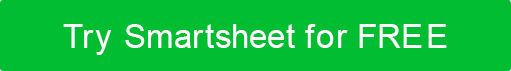 OUTILS ET ÉQUIPEMENTS UTILISÉSÉVALUATION DES RISQUES DE L'EXPÉRIENCENOM DE L'EXPÉRIENCERÉDIGÉ PARDATE DE L'EXPÉRIENCENOM(S) DU PARTICIPANTNOM(S) DU SUPERVISEURDESCRIPTION DE L'EXPÉRIENCENOM DE L'OBJETQUANTITÉMESURE STANDARDOBJET DE L'ARTICLEDANGERS POTENTIELSPROCÉDURES DE MANUTENTION NORMALISÉESCLÉ DE PROBABILITÉCLÉ D'IMPACTMATRICE DES NIVEAUX DE RISQUENégligeableMineurModéréSignificatifForte douleurHautement improbableNégligeableTrès probableFaible / MedDouleur moyenneMed / SalutHautHautImprobableMineurProbableBasFaible / MedDouleur moyenneMed / SalutHautPossibleModéréPossibleBasFaible / MedDouleur moyenneMed / SalutMed / SalutProbableHautImprobableBasFaible / MedFaible / MedDouleur moyenneMed / SalutTrès probableForte douleurHautement improbableBasBasFaible / MedDouleur moyenneDouleur moyenneACTIVITÉRISQUEDANGERPROBABILITÉIMPACTNIVEAU DE RISQUEMESURES DE CONTRÔLEINFORMATIONS COMPLÉMENTAIRESDÉMENTITous les articles, modèles ou informations fournis par Smartsheet sur le site Web sont fournis à titre de référence uniquement. Bien que nous nous efforcions de maintenir les informations à jour et correctes, nous ne faisons aucune déclaration ou garantie d'aucune sorte, expresse ou implicite, quant à l'exhaustivité, l'exactitude, la fiabilité, la pertinence ou la disponibilité en ce qui concerne le site Web ou les informations, articles, modèles ou graphiques connexes contenus sur le site Web. Toute confiance que vous accordez à ces informations est donc strictement à vos propres risques.